ROTINA DO TRABALHO PEDAGÓGICO PARA SER REALIZADAEM EM DOMICILIO (BII-B) - Prof.ª LÍDIA > Data: 01/03 a 05/03 de 2021Creche Municipal “Maria Silveira Mattos”     OBS: Não esqueçam de registrar os momentos com fotos ou pequenos vídeos e enviar para professora.SEGUNDA-FEIRATERÇA-FEIRAQUARTA-FEIRAQUINTA-FEIRASEXTA-FEIRA*** BERÇÁRIO II-B*Hora da música: Ora bolas – Palavra Cantadahttps://www.youtube.com/watch?v=CRzN1GYlYWM*Brincando de Bola*Objetivo: esta atividade tem o objetivo de desenvolver a coordenação motora ampla, concentração, noção espacial e lateralidade.*Desenvolvimento: Família tire um tempinho e sente no chão de frente para o bebê, jogue a bola para ele, estimule o bebê a jogar a bola de volta para você. Pode deixar o bebê chutar, manusear, mas o importante é que o bebê perceba que a bola é um brinquedo que pode ser compartilhado, e que mais de uma pessoa pode brincar ao mesmo tempo.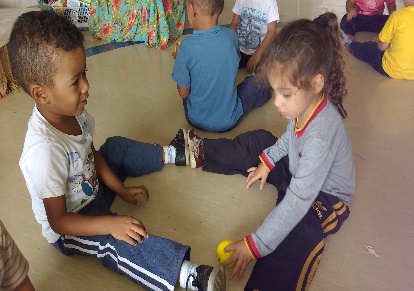 *** BERÇÁRIO II-B*Hora da história: Meu livrinho de Opostos– Contada pela professora Lídia(O link será disponibilizado no grupo)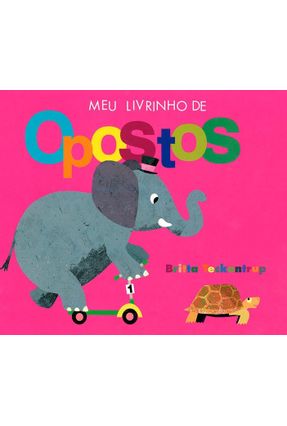 *** BERÇÁRIO II-B*Hora da atividade: Massagem relaxante*Objetivo:*Objetivo: Estimular as sensações e conhecer as partes do corpo.*Desenvolvimento: Escolha um momento que o bebê esteja tranquilo.  Prepare um lugar aconchegante, se possível coloque uma música instrumental de fundo bem baixinha. https://www.youtube.com/watch?v=v4xg02bavV0-Inicie a massagem pela cabeça, depois ombros braços, barriga, pernas e pés, nomeando cada parte para o bebê (estimule o bebê a falar também).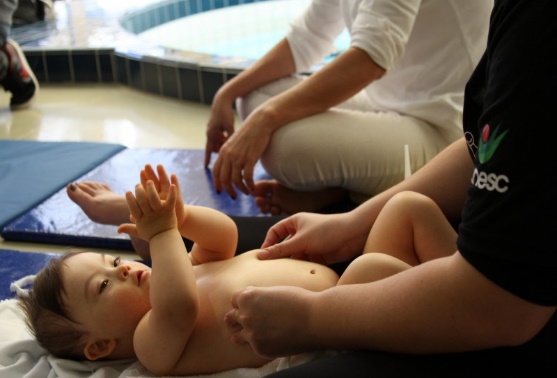 *** BERÇÁRIO II-B*Hora da atividade: Cadê? Achou!*Objetivo: Trabalhando a ausência temporária do outro.*Desenvolvimento: Pegue um pedaço de tecido, pode ser fralda, lençol ou toalha. Tampe seu rosto por alguns segundos e diga ex: Cadê a mamãe?Tire o tecido e diga, Achou!-Depois deixe o bebê fazer com você, ele se esconde, o adulto pode auxilia-lo.Perceba as expressões do bebê e note sua alegria e satisfação.-Vocês podem brincar sem tecidos também, utilizando apenas as mãos para tapar o rosto.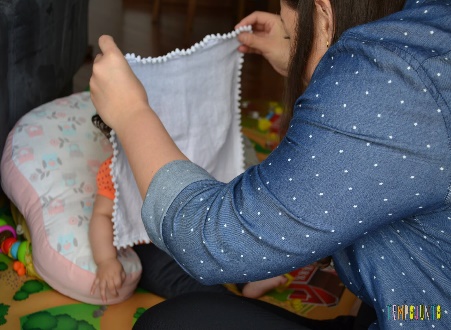 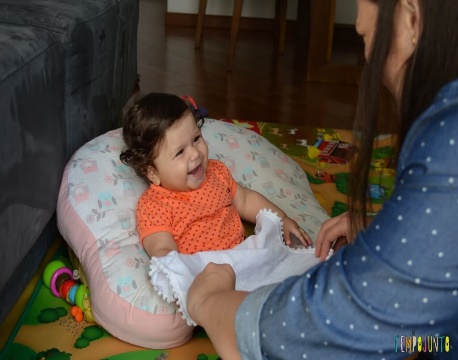 *** BERÇÁRIO II-B*Hora da atividade:-Banho de Sol*Objetivo:-Observar e apreciar os fenômenos da natureza.Está atividade deve ser realizada antes das 10 h da manhã ou após às 16 h da tarde.*Desenvolvimento: Organize um espaço onde bata sol em um dos horários indicados acima. Disponibilize para criança brinquedos que ela goste e deixe a brincar livremente. Mostre o céu, fale do sol, sinta o vento, mostre tudo que estiver ao redor de vocês e nomeie.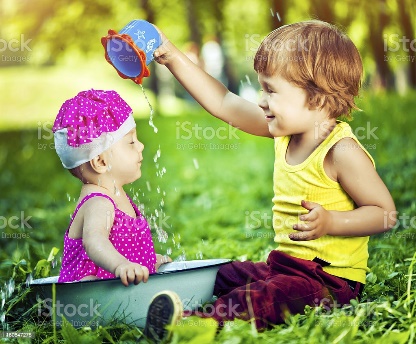 